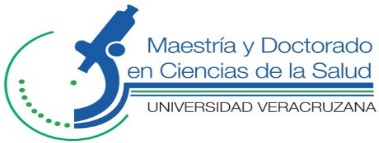 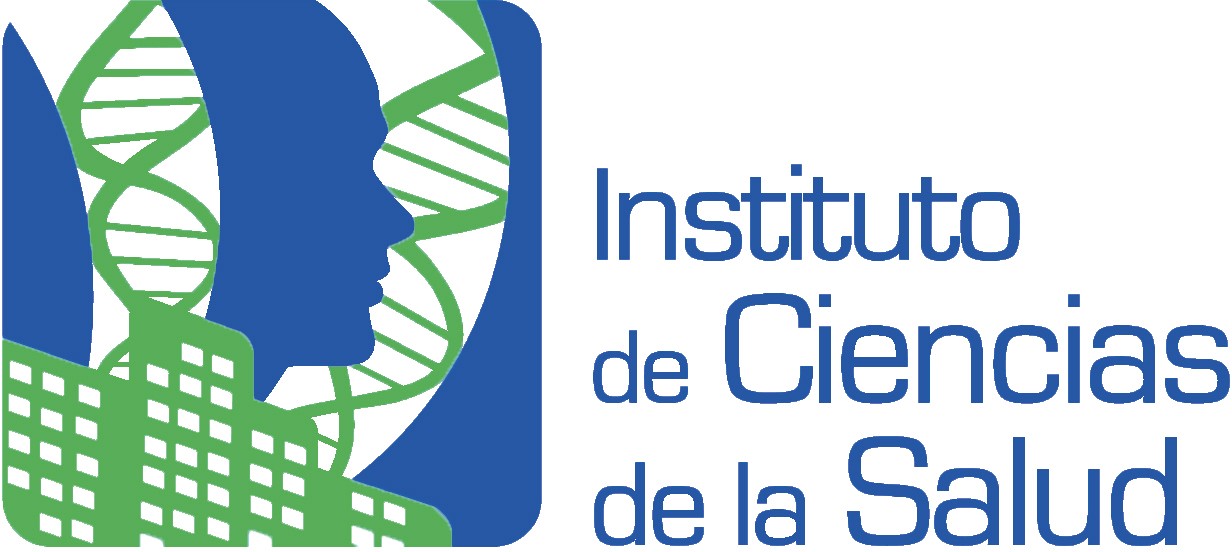 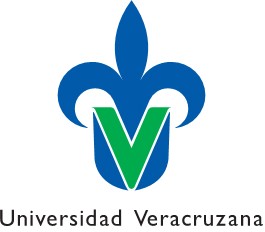 Carta de propuesta del TutorDra. María del Carmen Gogeascoechea TrejoCoordinadora del Doctorado en Ciencias de la Salud Universidad VeracruzanaPresentePor medio de la presente, deseo proponer al aspirante:NOMBRE DEL ASPIRANTEPara que su ingreso sea evaluado por el comité de admisión del programa de Doctorado en Ciencias de la Salud de la Universidad Veracruzana. Dicho alumno se ha comprometido a dedicar Tiempo Completo a sus labores dentro del programa, por lo que, en caso de ser aceptado, aceptaré fungir como su tutora y dirigirlo/a con las normas y ética que han sido asentadas en el reglamento de nuestro programa, contribuir en su formación, con dedicación, apoyo a su proyecto y responsabilidad absoluta.Xalapa, Veracruz, a __ de ___ de 2024.Atentamente, Nombre:  LGAC: Programa: Doctorado en Ciencias de la SaludFirma:Av. Luis Castelazo Ayala s/n. Col. Industrial Animas.Xalapa, Veracruz. C.P. 91190 México (228) 8418925 y 8418926 (fax)ics@uv.mx	www.uv.mx/ics